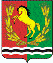 АДМИНИСТРАЦИЯМУНИЦИПАЛЬНОГО ОБРАЗОВАНИЯ РЯЗАНОВСКИЙ СЕЛЬСОВЕТ
АСЕКЕЕВСКОГО РАЙОНА ОРЕНБУРГСКОЙ ОБЛАСТИРАСПОРЯЖЕНИЕ =====================================================================  19.07. 2016                                 с. Рязановка                                                № 42-рО перечне мест и помещений, предоставляемых для проведения публичных мероприятий и выделения специальных мест для размещения агитационных материаловВ соответствии со статьями 53, 54 Федерального закона «Об основных гарантиях избирательных прав и права на участие в референдуме граждан Российской Федерации»:Определить и выделить места для проведения массовых публичных мероприятий и для размещения агитационных материалов при проведении выборов депутатов Государственной Думы Федерального собрания Российской Федерации седьмого созыва и депутатов Законодательного собрания оренбургской области шестого созыва на территории муниципального образования Рязановский сельсовет.- помещение Рязановского сельского Дома культуры, находящееся в муниципальной собственности.     2.  Контроль за исполнением настоящего распоряжения оставляю за собой.     3. Настоящее распоряжение вступает в силу после его официального                                                   обнародования.Глава администрации                                                                       А.В. БрусиловРазослано:   прокурору района, администрацию Асекеевского района, в дело.            